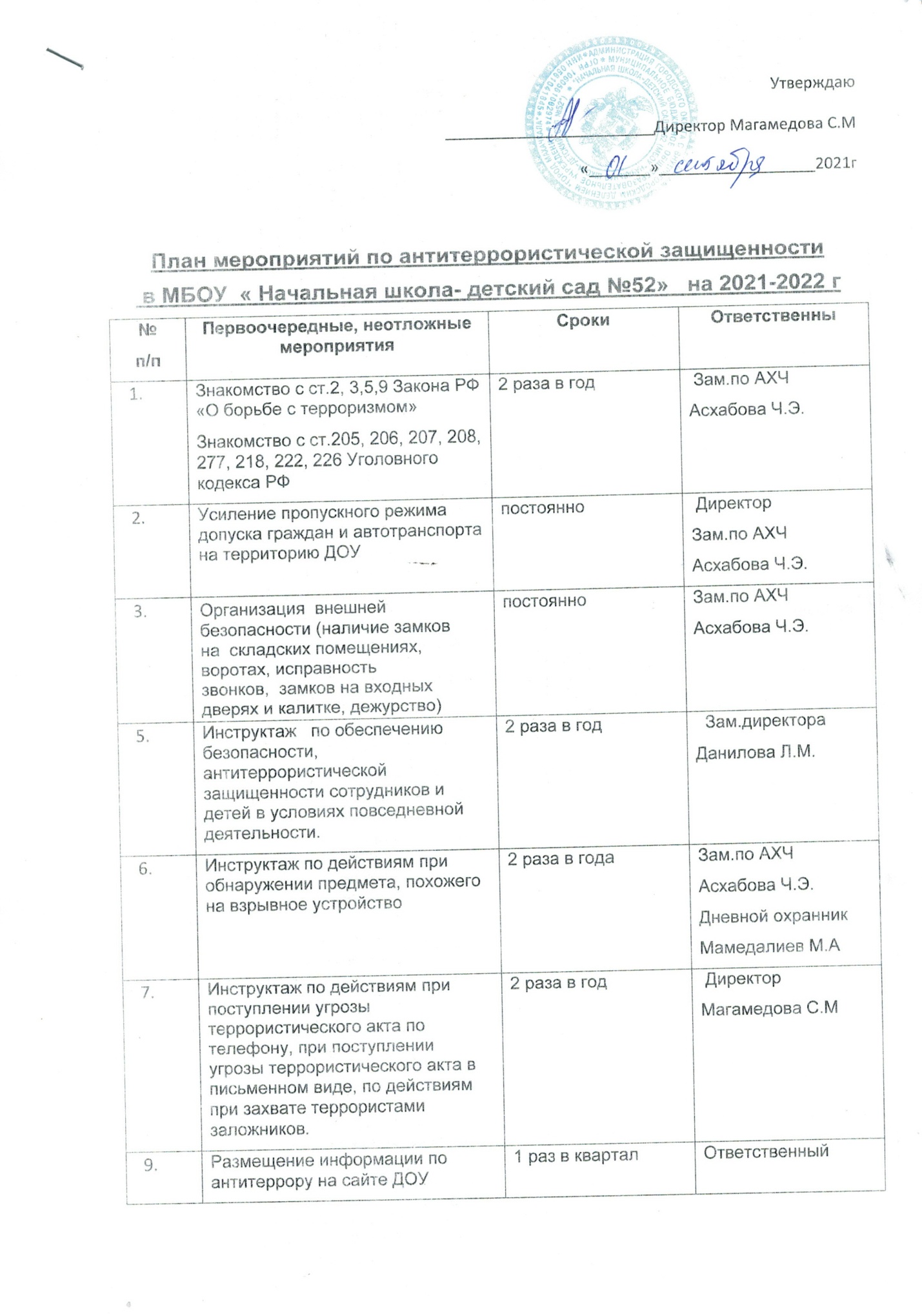 Осмотр территории на наличие посторонних и подозрительных предметов.Проведение проверок на предмет обнаружения бесхозных вещей и предметов на объекте или в непосредственной близости от него.Ежедневно: утром, перед прогулкамиЗам.по АХЧАсхабова Ч.Э.воспитатели групп,Ежедневные осмотры помещений и территории  с отметкой результатов в журнале.Круглосуточно с интервалом3 - 4 часаЗам.по АХЧАсхабова Ч.Э. Дневной охранникМамедалиев М.АОрганизация встречи с представителем УВД с проведением бесед1 раза в годЗаведующийПроведения встреч с сотрудниками правоохранительных органов по темам: «Сущность терроризма», «Дисциплинированность и бдительность – в чем выражается их взаимосвязь и т.п.1 раза в годЗаведующийПроведение командно-штабные учения с администрацией ДОУ, должностными лицами ГО и тренировки с сотрудниками ДОУ по действиям при возникновении угрозы совершения террористического акта.1 раза в год Ответственный по ГОПостоянное содержание в порядке подвальных, подсобных помещений и запасных выходов  ДОУ, которые должны быть закрыты. Проверка состояния  ограждений, обеспечение контроля за освещенностью территории ДОУ в темное время суток, проверка наличия и исправности средств пожаротушения и т.д.постоянноЗам.по АХЧАсхабова Ч.Э.Обеспечение контроля за вносимыми (ввозимыми) на территорию ДОУ грузами и предметами ручной клади, своевременным вывозом твердых бытовых отходовпостоянноЗам.по АХЧАсхабова Ч.Э. Дневной охранникМамедалиев М.АПедагогам прибывать на свои рабочие места за 10-15 минут до начала приема детей  с целью проверки их состояния на предмет отсутствия посторонних и подозрительных предметов.постоянно Директор Магамедова С.М.Проведение практического занятия по отработке действий с огнетушителем2 раза годЗам.по АХЧАсхабова Ч.Э.Разработка инструкций и памяток о порядке действий в случае угрозы совершения террористического акта, информационных плакатов.1 раз в год Директор Магамедова С.М.Организация дежурства во взаимодействии с органами  охраны правопорядка  на время проведения мероприятийНовогодние праздники, выпускные утренники  Директо Магамедова С.М. Зам.по АХЧАсхабова Ч.Э.  Зам.директора Данилова Л.М.Контроль за исправностью работы систем АПСежедневно Зам. по АХЧ Асхабова Ч.Э.Анализ работы по антитеррористической защищенности  ДОУМай  Директор Магамедова С.М.Зам.по АХЧАсхабова Ч.Э. Зам директора Данилова Л.М.Проведение практического занятия по отработке действий с огнетушителем2 раза год Зам.по АХЧАсхабова Ч.Э.